 UNIVERSIDAD NACIONAL “JOSÉ FAUSTINO SANCHÉZ CARRIÓN”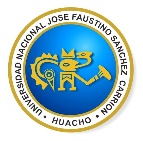 FACULTAD DE DERECHO Y CIENCIAS POLITICASSILABOASIGNATURA: REALIDAD NACIONAL E INTERNACIONAL INFORMACIÓN GENERALCódigo				: 303Escuela Profesional		: Derecho y Ciencias PolíticasDepartamento			: DerechoCiclo				: VICréditos				: 03Nº de Horas			: 03Plan de Estudio			: 4Semestre Académico 		: 2018 – IDocente				: Nicanor Darío Aranda Bazalar Colegiatura			: CAH. 26E-mail/ teléfono			: ndab_58@hotmail.com
					  986868614 SUMILLAAsignatura  que corresponde al área de formación general con el carácter de teórico práctico .Persigue desarrollar los conceptos básicos para una mayor comprensión de los problemas socio-económicos ,  políticos y culturales de nuestra comunidad, región y país dentro del contexto internacional permitiendo desarrollar en los alumnos una capacidad interpretativa analítica , crítica e integradora de los principales factores del subdesarrollo de la sociedad peruana y su situación dentro del mundo globalizado. Comprende: 1.) Los estudios del Perú en el mundo geográfico; 2) La evolución de la Sociedad Peruana; 3) Los aspectos demográficos económicos, sociales y políticos del Perú;4) El escenario internacional y nacional en la historia reciente.   COMPETENCIASCompetencias:El estudiante estará en condiciones de analizar e interpretar nuestra sociedad en el contexto internacional desde la independencia hasta nuestros días; con incidencia en las últimas décadas; identificando los factores que repercuten en los temas económicos, sociales, culturales y políticos que determinan el nivel de la calidad de vida de las personas.ESTRATEGIAS METODOLOGICASSe utilizará una combinación de estrategias, propendiendo a la participación activa del alumno, mediante exposición de sus ideas en los debates de los temas,  siendo el docente  orientador de las investigaciones que realicen los alumnos, para el logro de las competencias.CRONOGRAMA ACADEMICOUnidad Temática 1 TITULO: LOS ESTUDIOS DEL PERÚ EN EL MUNDO GEOGRÁFICO.Unidad Temática 2.Título: EVOLUCIÓN DE LA SOCIEDAD PERUANA.Unidad Temática 3.Título: ASPECTOS DEMOGRAFICOS, ECONÓMICOS, SOCIALES Y POLITICOS DEL PERÚ.Unidad Temática 4.Título: ESCENARIO INTERNACIONAL Y NACIONAL EN LA HISTORIA RECIENTE.SISTEMA DE EVALUACIONConforme al Reglamento Académico.BIBLIOGRAFÍA Y MATERIAL DIDÁCTICO- Aranda Bazalar Nicanor Darío. El Problema de las Nacionalidades y el Derecho en el Perú. Universidad San Martín de Porres. Lima –Perú. 1,987.- Basadre Ayulo Jorge. Historia del  Derecho .Editorial San Marcos. Lima 1,997.- Congreso  Diez años de vigencia del Código Procesal Penal. Facultad de Derecho y Ciencias Políticas-Universidad Nacional José Faustino Sánchez Carrión. Huacho.Julio 2,016.- 5to Congreso Universitario de Investigación 2017. Editorial Universitaria-UNJFSC-Huacho Perú. -Decreto Legislativo 668-Diario Oficial El Peruano-Lima 1,991-Diario Oficial El Peruano .Ley 30693 del Presupuesto de la República. Lima Diciembre del 2016.-El Análisis Político.IMPRESIONES OLGRAF.José Páez Warton.Lima 2006-Guersi Enrique, El carácter competitivo de las fuentes del derecho, -http:/www.cal.org.pe/pdf/diplomados/26caracteres.pdf. -http://www.reingex.com/APEC.asphttp://www.acuerdoscomerciales.gob.pe/index.php?option=com_content&view=category&layout=blog&id=55&Itemid=78Huacho, Abril  del  2018 Nicanor Darío Aranda BazalarDocente SEMANACAPACIDADES CONCEPTUALESCAPACIDADES PROCEDIMENTALESCAPACIDADES ACTITUDINALES011.- Características del territorio, recursos naturales y biodiversidad.Registra: En un Cuadro Sinóptico las características.Valora la importancia de los recursos para establecer estrategias de desarrollo y crecimiento y desarrollo armónico del país.022.-Dinámica poblacional, migración interna e internacional y el proceso de urbanización.Elabora: Un mapa conceptual de las migraciones.Aprecia los movimientos migratorios estableciendo las causas.033.- Modelos económicos de las últimas décadas-empleo e informalidad de los diferentes gobiernos del Perú.Reconoce: Las políticas económicas y su trascendencia. Valora: los modelos económicos como fortaleza de crecimiento.044.- Problemas sociales exclusión: violencia, pobreza, narcotráfico y corrupción.SINAPLAN.Elabora cuadros estadísticos para dimensionarlos.Identifica los niveles de cada uno de los problemas para plantear estrategias de solución con el Sistema Nacional de Planeamiento Estratégico. SEMANACAPACIDADES CONCEPTUALESCAPACIDADES PROCEDIMENTALESCAPACIDADES ACTITUDINALES055.- La sociedad peruana actual.Diseña la dinámica con información e investigación  relevante respecto del comportamiento de los principales órganos del Estado.  Valora la información para adoptar decisiones adecuadas.066.- El rol de la universidad en la sociedad.Reconoce la importancia de las universidades en la formación de profesionales investigadores con proyección social.Considera y valora el aporte de la universidad en beneficio de la humanidad.077.- Crisis de valores.Realiza: Un Cuadro Resumen de los últimos acontecimientos en la política nacional.Valora y se interesa por los mecanismos técnicos para explicar estos sucesos.08 EVALUACIÓN  EVALUACIÓN  EVALUACIÓN SEMANACAPACIDADES CONCEPTUALESCAPACIDADES PROCEDIMENTALESCAPACIDADES ACTITUDINALES099.-Conformación demográfica del Perú.Precisa: a través de cuadros estadísticos la estructura poblacional.Valora: La información para planificar estrategias económicas sociales y políticos.1010.- Perú país centralizado.Reconoce: Las principales ciudades y sus cordones de migrantes.Establece: La excesiva centralización para diseñar políticas para superarla.1111.- Trascendencia de la educación en las familias de la sociedad peruana.Elabora un cuadro con las características de la estructura de las familias peruanas.Valora y Comprende: Las características de su estructura familiar en concordancia con la educación.1212.-Distribución territorial de la población Peruana.Elabora: Un Cuadro Comparativo de la distribución de la población en el territorio nacional.Se Interesa: Por la distribución de la población en la geografía nacional para establecer sus fortalezas, debilidades y oportunidades.SEMANACAPACIDADES CONCEPTUALESCAPACIDADES PROCEDIMENTALESCAPACIDADES ACTITUDINALES1313.- El Perú y el mercado internacional.Demuestra: Las ventajas que ofrece participar en el mercado internacional.Valora: Las ventajas comparativas en la dinámica del comercio internacional.1414.-La Comunidad Andina de Naciones y la OEA.Registra: Los procesos de formación  de bloques regionales de interés común.Valora la  formación de bloques regionales en un  un mundo globalizado.1515.- TLC-el comercio exterior con Estados Unidos.Demuestra: Un Cuadro del comercio desde su vigencia.Valora los resultados del TLC en el desarrollo nacional.1616.-Acuerdos comerciales vigentes. Foro de Cooperación Económica Asia Pacífico; y la Alianza del Pacifico.Registra y analiza los procesos de los acuerdos y foro.Valora la trascendencia: de estos procesos para el país en el contexto internacional.17 EVALUACIÓN  EVALUACIÓN  EVALUACIÓN VARIABLEPONDERACIONP1UNIDADES DIDACTICASEvaluación de conocimiento30%MODULOSEvaluación de producto35%EL CICLO ACADEMICO COMPRENDE 4 MODULOSEvaluación de desempeño35%EL CICLO ACADEMICO COMPRENDE 4 MODULOS